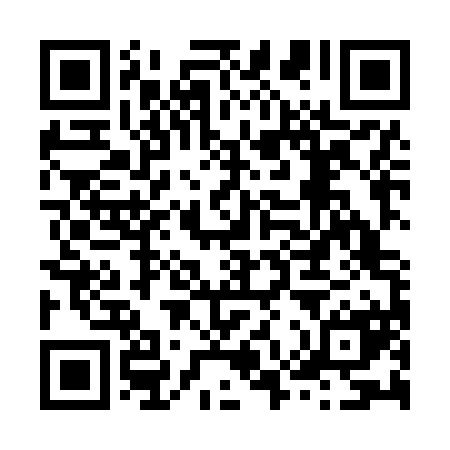 Ramadan times for Bad Radkersburg, AustriaMon 11 Mar 2024 - Wed 10 Apr 2024High Latitude Method: Angle Based RulePrayer Calculation Method: Muslim World LeagueAsar Calculation Method: ShafiPrayer times provided by https://www.salahtimes.comDateDayFajrSuhurSunriseDhuhrAsrIftarMaghribIsha11Mon4:354:356:1612:063:185:575:577:3212Tue4:334:336:1412:063:195:585:587:3313Wed4:314:316:1212:053:205:595:597:3514Thu4:294:296:1012:053:216:016:017:3615Fri4:274:276:0812:053:226:026:027:3816Sat4:254:256:0612:053:226:046:047:3917Sun4:234:236:0412:043:236:056:057:4118Mon4:214:216:0212:043:246:066:067:4219Tue4:184:186:0012:043:256:086:087:4420Wed4:164:165:5812:033:266:096:097:4521Thu4:144:145:5712:033:266:116:117:4722Fri4:124:125:5512:033:276:126:127:4823Sat4:104:105:5312:033:286:136:137:5024Sun4:084:085:5112:023:296:156:157:5225Mon4:054:055:4912:023:296:166:167:5326Tue4:034:035:4712:023:306:176:177:5527Wed4:014:015:4512:013:316:196:197:5628Thu3:593:595:4312:013:326:206:207:5829Fri3:563:565:4112:013:326:216:218:0030Sat3:543:545:3912:003:336:236:238:0131Sun4:524:526:371:004:347:247:249:031Mon4:494:496:351:004:347:267:269:052Tue4:474:476:331:004:357:277:279:073Wed4:454:456:3112:594:367:287:289:084Thu4:424:426:2912:594:367:307:309:105Fri4:404:406:2712:594:377:317:319:126Sat4:384:386:2512:584:387:327:329:137Sun4:354:356:2312:584:387:347:349:158Mon4:334:336:2112:584:397:357:359:179Tue4:304:306:1912:584:397:367:369:1910Wed4:284:286:1812:574:407:387:389:21